Конструктивный диалог        05.11.2021 состоялся форум попечительских советов Карагандинской области с участием директоров школ, руководителей гороо, районо и председателей попечительских советов. На повестке дня три вопроса:1. Для чего нужны попечительские советы в школе?2. О работе Попечительских советов в школах.3. О утверждении правил организации питания обучающихся в организациях образования.        В ходе встречи даны разъяснения по функционалу попечительского совета, его составу и основных задач, стоящих перед школой. Предложение: ввести в школы штатную единицу юриста. Рассмотрены основные правила по организации питания обучающихся. 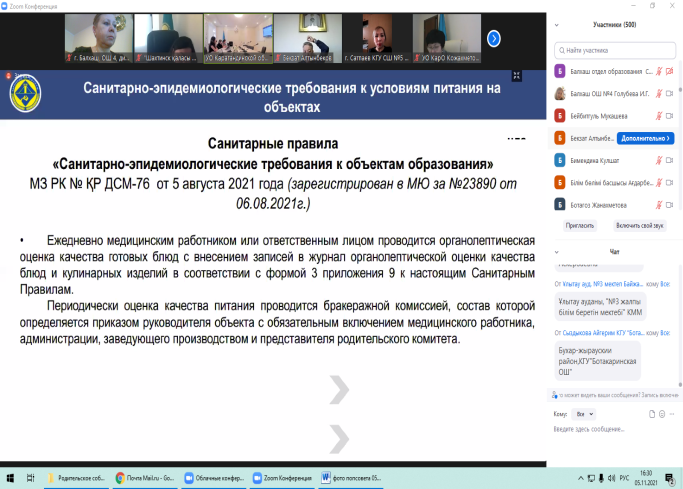 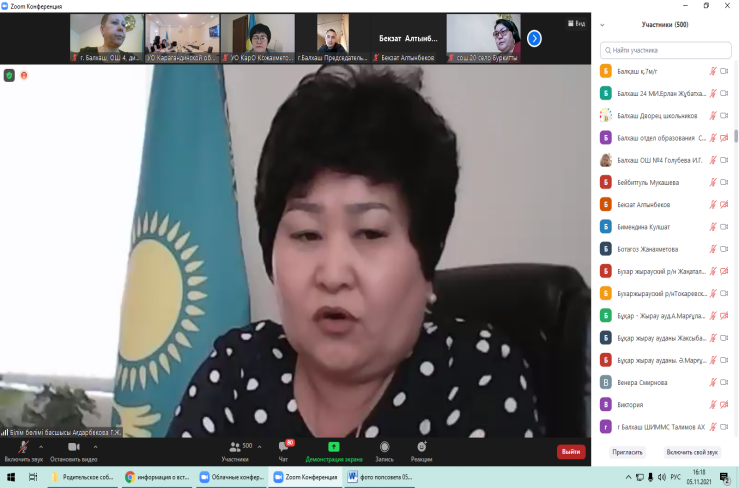 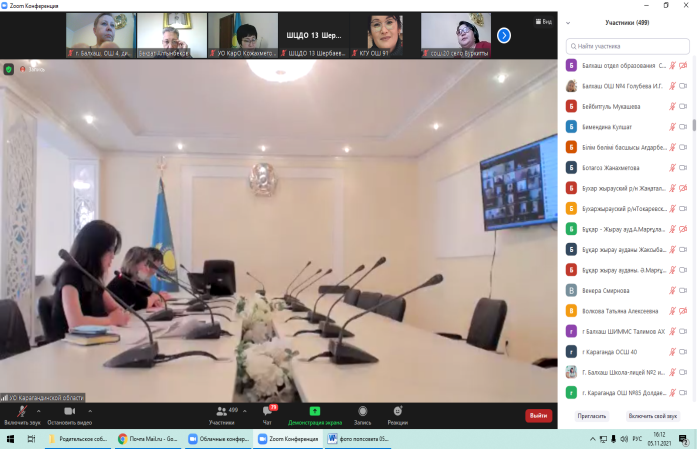 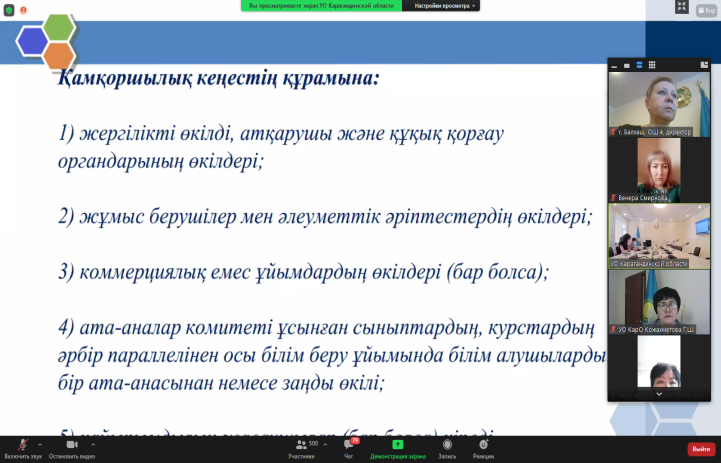 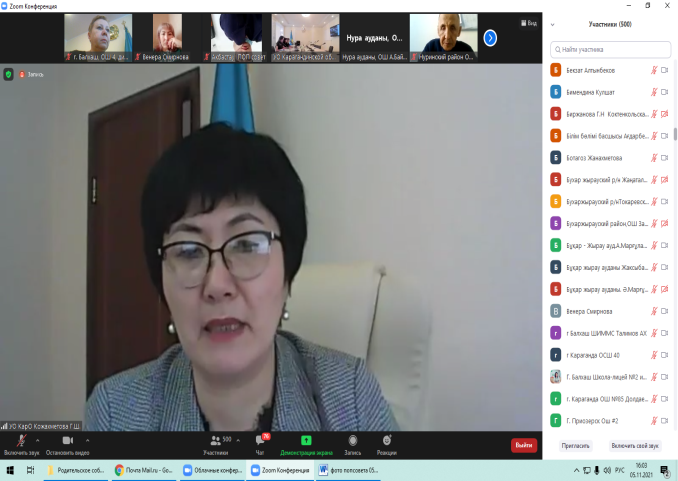 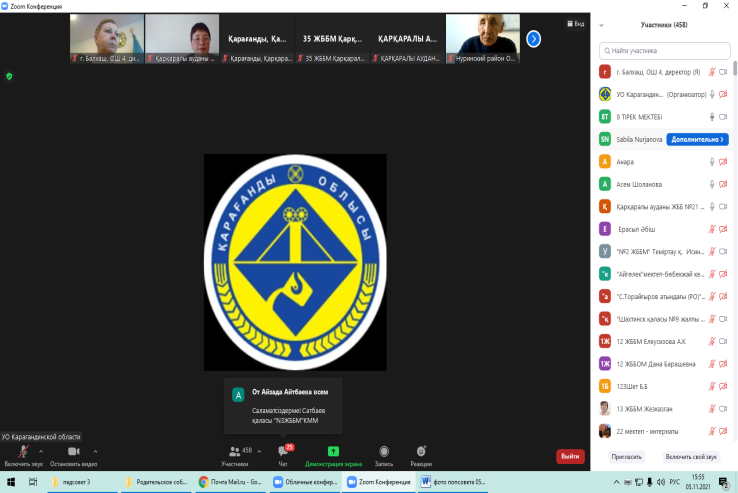 